ПОДВИЖНЫЕ ИГРЫ на уроках физкультурыдля детей младшего школьного возраста.(1-4 класс)  Игра – это сознательная деятельность, направленная на достижение условно поставленной цели. Подвижные игры – игры, основное содержание которых составляют разнообразные виды бега, прыжков, метаний и других движений.На Руси подвижные игры на протяжении многих веков использовалась в народной педагогике, как средство физического совершенствования детей.                                                              Охотники и уткиЦель игры: развитие глазомера, ловкости.Все играющие делятся на две команды: «утки» и «охотники». «Утки» располагаются внутри круга, а «охотники»    за кругом. «Охотники» получают мяч.По сигналу или по команде учителя «охотники» начинают мячом выбивать «уток». «Убитые утки», в которых попал мяч, выбывают из игры. Игра продолжается до тех пор, пока не будут выбиты все «утки» из круга. Во время броска мяча «охотникам» нельзя переступать черту круга.Когда будут выбиты все «утки», команды меняются местами.Вариант игры: из числа играющих выбираются 3— 4 «охотника», которые стоят в разных концах площадки. У каждого «охотника» по малому мячу. Играющие разбегаются по площадке, но не выходят за ее пределы.По сигналу или команде учителя все играющие останавливаются на своих местах, а «охотники» целятся и бросают в них мячи. Играющие могут уклоняться от летящего мяча, но им нельзя сходить со своего места.Выбитые «утки» выходят из игры. Выигрывает «охотник» выбивший наибольшее число «уток».Категория: Активные игры с мячом
Развивает: глазомер, ловкостьКатегория: Активные игры с мячом
Развивает: глазомер, ловкостьГуси-лебедиПо цели и характеру является разновидностью игры «Ловишка» На игровой площадке чертятся две линии на расстоянии 15—25 м (в зависимости от возраста играющих). Из числа играющих выбирается «волк» (реже — два), который стоит между линиями. За одной линией находятся остальные участники — «гуси», а за другой — учитель.Учитель обращается к гусям: «Гуси-гуси!»Гуси отвечают:— Га-га-га!
— Есть хотите?
— Да, да, да!
— Ну летите!
— Нам нельзя! Серый волк под горой, не пускает нас домой!
— Ну летите, злого волка берегитесь!После этих слов гуси спешат домой от одной линии к другой, а выбежавший волк (волки) старается поймать («запятнать») как можно больше гусей. Пойманных гусей волк отводит в свое логово.После двух-трех таких «перелетов» выбирается новый волк, а пойманные гуси возвращаются в игру, которая начинается сначала.Категория: Игры на свежем воздухе и в помещении
Развивает: координацию движений, ловкость, опорно-двигательный аппарат, способности бега, чувства спортивного соперничестваКружеваПо цели и характеру является одной из разновидностей игры «Ловишки» («Пятнашки»).Из играющих детей выбирают двоих: один «челнок», другой — «ткач». Остальные дети становятся парами, лицом друг к другу, образуя полукруг. Расстояние между парами 1—1,5 м. Каждая пара берется за руки и поднимает их вверх, образуя «ворота».Перед началом игры «ткач» становится у первой пары, а «челнок» — у второй и т. д. По сигналу учителя (хлопок, свисток) или по его команде «челнок» начинает бежать «змейкой», не пропуская ни одних ворот, а «ткач», следуя его путем, пытается догнать его.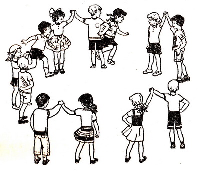 Если «челнок» успеет добежать до последней пары полукруга и не будет пойман, то он вместе с «ткачом» становится последней парой, а игру начинает первая пара, распределив роли «челнока» и «ткача».Если «ткач» догоняет «челнок» и успевает «запятнать» его прежде, чем он достигнет последней пары, то сам становится «челноком», а игрок, бывший «челноком», идет к первой паре и выбирает из двоих себе пару. С этим игроком он образует пару в конце полукруга, а оставшийся без пары становится «ткачом».Правила игры: игра заканчивается, когда пробегут все пары.Категория: Игры на свежем воздухе и в помещении
Развивает: координацию движений, ловкость, опорно-двигательный аппарат, способности бега, чувства спортивного соперничестваПопробуй поймайПо цели и характеру является разновидностью игры «Ловишка».На игровой площадке проводят две линии, за которыми располагаются «домики» играющих. Расстояние между линиями примерно 6—10 м. Из числа играющих выбирается «ловишка» (водящий), который занимает место между двумя линиями.Остальные играющие стоят у линии и хором произносят рифмовку:Мы веселые ребята,
Любим бегать и играть.
Ну, попробуй нас догнать.
Раз, два, три — лови!..После произнесения слова «лови» дети перебегает на другую сторону площадки, а ловишка стремится догнать бегущих и «осалить» их (дотронуться рукой). Тот играющий, до которого ловишка дотронулся прежде, чем он перешел черту, считается пойманным и отходит в сторону, садится возле «ловишки».Правила игры: после двух-трех перебежек детей от черты к черте проводят подсчет числа пойманных игроков, а затем выбирается новый ловишка:в ходе игры желательно определить лучшего ловишку.Категория: Игры на свежем воздухе и в помещении
Развивает: координацию движений, ловкость, опорно-двигательный аппарат, способности бега, чувства спортивного соперничестваКто быстрее?Цель игры: обучение ходьбе на лыжах (в младших классах) разными способами.На игровой площадке, покрытой снегом, отмечают линии «старта» и «финиша» с расстоянием между ними 25—30 м.На линии старта выстраиваются 3—5 играющих на расстоянии 1,5—2 м друг от друга и по сигналу или команде учителя начинают бег на лыжах. Побеждает тот участник, кто первым пересечет линию финиша.Варианты игры:забеги можно осуществлять с помощью палок или скользящим шагом без них, определяя победителя по итогам двух заездов;можно проводить игру, разделив детей на 2—4 команды с равным числом участников, в виде эстафеты.Категория: Активные игры зимой
Развивает: координацию движенийМяч в кругуЦель игры: обучение передвижению в воде, развитие ловкости, умение бросания мяча.Игра проводится в бассейне или на ограниченном участке водоема с глубиной по пояс играющим детям.Из числа играющих детей выбирается водящий. Остальные дети становятся в круг на расстоянии вытянутой руки друг от друга. Водящий становится в центр круга.По сигналу или команде воспитателя дети начинают перебрасывать мяч друг другу через круг, а водящий старается поймать его. Если водящий ловит мяч, то он занимает место в круге среди других играющих, а ребенок, который бросил мяч, становится на место водящего.Правила игры: во время перебрасывания (броска и ловли мяча) можно делать шаг вперед или назад, падать в воду, но не вырывать мяч из рук другого; нельзя толкаться.Категория: Игры на воде
Развивает: ловкостьДень и ночьЦель игры: развитие силовой выносливости, быстроты реакции.На игровой площадке на некотором расстоянии друг от друга проводятся две линии. У одной линии выстраиваются мальчики, у другой — девочки. Между ними находится ведущий. Команда мальчиков — «ночь», команда девочек — «день». По команде «Ночь!» мальчики ловят девочек, по команде «День!» девочки ловят мальчиков.Правила игры: «осаленные» переходят в команду соперника.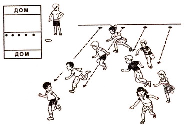 Категория: Азербайджанские народные игры
Развивает: быстроту реакции, силовую выносливостьЛягушкаЦель игры: обучение прыжкам с места в длину в воде, укрепление опорно-двигательного аппарата.Игра проводится на мелководье, где глубина достигает колен ребенка.Перед началом игры воспитатель показывает детям, как скачет лягушка, а потом предлагает повторить.Стоя в воде, ребенок глубоко приседает, затем, резко выпрямляя ноги, отталкивается ими от дна и совершает прыжок, вытянув руки вперед. Во время прыжка ноги подтягиваются к рукам. Ребенок опускается на обе ноги.После овладения техникой прыжка воспитатель может устроить соревнование между 3—4 «лягушками», кто из них прыгнет дальше за 3—5 прыжков.Категория: Игры на воде
Развивает: опорно-двигательный аппаратКто дальше?..Цель игры: освоение ребенком бега со скакалкой.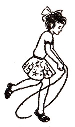 На игровой площадке проводится линия. Одновременно могут участвовать 2—4 ребенка с короткими скакалкам.По первому сигналу воспитателя они начинают бег, прыгая через скакалку через каждый шаг, а по второму сигналу (через 1—1,5 минуты) останавливаются. Побеждает ребенок, который оказался впереди.Вариант игры: на игровой площадке проводятся две параллельные линии на расстоянии 4—3 м (в зависимости от возраста и умения детей): линии старта и финиша.У линии старта стоят 2—4 ребенка со скакалками, которые начинают по сигналу воспитателя бег. Побеждает ребенок, который первым пересечет линию финиша.Категория: Игры со скакалкой
Развивает: координацию движенийБелые медведиПо цели и характеру является одной из разновидностей игры «Ловишки».В середине игровой площадки чертится круг или овал, который изображает льдину. Из числа играющих выбирают двух «белых медведей», которые встают на «льдину». Остальные играющие свободно ходят и бегают вне пределов «льдины» на игровой площадке.По сигналу руководителя (свисток, хлопок в ладоши и т. д.) или по его команде «белые медведи» отправляются «на охоту». Они идут, взявшись одними разноименными руками (левая—правая) и пытаются обхватить кого-нибудь из играющих свободными руками. Пойманного игрока они отводят на льдину. Когда на льдине оказывается двое пойманных игроков, они становятся второй парой «белых медведей».Игра оканчивается по договору: когда большая часть играющих стала «белыми медведями» или когда останется 2 — 3 играющих на игровом поле.Категория: Игры на свежем воздухе и в помещении
Развивает: координацию движений, ловкость, опорно-двигательный аппарат, способности бега, чувства спортивного соперничестваЭстафета с мячамиЦель игры: обучение быстро и точно передавать мяч другому игроку, развитие ловкости и координации движения.На игровой площадке проводится черта. Играющие дети разделяются на 2—3 команды с равным числом игроков. Команды становятся у черты в колонны на расстоянии вытянутых рук друг за другом. Расстояние между колоннами 1—1,5 м. Ноги играющих расставлены на ширину плеч. Стоящий первым в колонне ребенок держит в руках мяч.По сигналу воспитателя (хлопок в ладоши, свисток и т. д.) или его команде: «Вверх!..» или «Поднять руки!..» все дети поднимают руки вверх, а стоящий первым ребенок передает мяч через голову второму, второй — третьему и т. д., пока мяч не получит последний ребенок в колонне. Когда мяч получает последний играющий, то он бежит и отдает мяч воспитателю.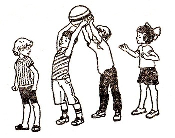 Побеждает команда, игрок которой первым отдал мяч воспитателю.Варианты игры:сначала мяч передается вверху спереди назад, а потом в обратном направлении: сзади наперед, а поэтому воспитателю отдает мяч игрок, стоящий первым;мяч передается назад внизу между широко расставленными ногами;комбинация двух движений: мяч передается назад вверху над головами, а вперед — внизу, между широко расставленными ногами.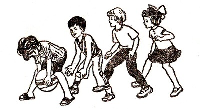 Подводя итоги игры, воспитатель отмечает четкость командной игры.Категория: Игры с мячом
Развивает: координацию движений, ловкостьНе урони мячЦель игры: обучение в игровой манере прыжкам и бегу, ловкости и координации движений.На игровой площадке проводятся две параллельные линии на расстоянии 4—6 м (в зависимости от возраста играющих детей).Играющие дети делятся на 3—4 команды с равным числом участников. Команды выстраиваются в колонну у первой черты на расстоянии 1,5 м друг от друга. Каждый стоящий первым получает мяч и зажимает его между ног.По сигналу или команде воспитателя дети начинают прыгать на двух ногах до второй линии. После пересечения линии они берут мяч в руки, бегом возвращаются назад, передают мяч следующему игроку, а сами становятся в конец колонны.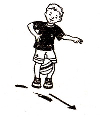 Побеждает та команда, чей последний игрок пересечет первым линию «старта» с мячом в руках.Вариант игры: на второй линии для каждой команды ставят ориентир, вокруг которого должен прыгать ребенок, а потом также прыжками возвращаться с зажатым между ног мячом к первой линии, передавая его следующему игроку за первой линией.Категория: Игры с мячом
Развивает: координацию движений, ловкостьКот и мышкиРазновидность игры «Ловишка», но в роли «ловишки» выступает «кот».У края игровой площадки проводится линия, за которой чертятся круги или кладутся обручи — «домики-норки мышей». На расстоянии 5—8 м от линии на пеньке или на стульчике садится «кот», а мыши устраиваются в своих «норках».Показывая начало игры, роль кота выполняет воспитатель, а затем выбирается «кот» из играющих детей. Когда все заняли свои места, воспитатель обращается к детям-«мышкам»: «Кот спит!..» Можно использовать рифмовку:Кошка мышек сторожит,
Притворилась, будто спит…После этих слов воспитателя «мышки» покидают свои «норки» и начинают бегать по игровому полю, близко подходят к «коту». Через некоторое время воспитатель говорит: «Кот просыпается!..»Можно использовать рифмовку:Тише, мышки, не шумите,
Вы кота не разбудите!..После этих слов «кот» встает на четвереньки, потягивается, говорит: «Мяу!..»Это служит сигналом, что он начинает ловить мышей. Пойманных «мышей» кот отводит к своему месту, а игра начинается сначала, но уже без их участия.После того, как «кот» поймал 3—5 мышей, воспитатель назначает нового «кота», а пойманные «мыши» возвращаются в игру.Категория: Игры на свежем воздухе и в помещении
Развивает: координацию движений, ловкость, опорно-двигательный аппарат, способности бега, чувства спортивного соперничества